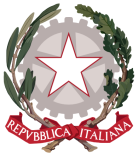 Istituto di Istruzione Secondaria Superiore "Archimede"Via Sipione, 147 - 96019 Rosolini (SR)  Tel.0931/502286 – Fax: 0931/850007e-mail :sris017003@istruzione.it - sris017003@pec.istruzione.it C.F. 83001030895 - Cod. Mecc. SRIS017003Codice Univoco Ufficio:  UF5C1Ywww.istitutosuperiorearchimede.edu.itCircolare n.   207  del 28/02/2020A tutti i Tutor P.C.T.O.A tutti gli studenti delle classi 3, 4 e 5Alla F.S.  P.C.T.O.Oggetto:  Sospensione attività di P.C.T.O. A seguito del Decreto Legge 23 febbraio 2020 n 6  Misure urgenti in materia. di contenimento  e gestione dell ‘emergenza epidemiologica  da Covid 19, si comunica a tutti gli interessati che le attività esterne di P.C.T.O sono sospese fino al 15/03/2020. Dopo tale periodo verrà data nuova comunicazione in merito.Continueranno ad essere regolarmente attivi i percorsi online ed il corso del Prof. MEGNA.Si coglie l’occasione per ricordare di seguire le istruzioni igieniche inviate dal MIUR affisse nelle aule delle classi.Il Dirigente Scolastico Dott.ssa Maria Teresa Cirmena 